Quarterly Employment Verification Form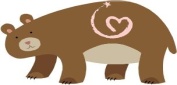 This document certifies that you are formally submitting requested Employment information.  Please return this form to the CCDF staff.  Time period ________________________________Due Date: Your name: ________________________________________________________________________I am:   ___ Mom;  ___ Dad;  ___Grandparent;  ___Sibling; or  ___Aunt/Uncle (check one) to the child on the program. Job Title: __________________________________________________________________________Work Schedule: _____________________________________________________________________Pay Rate:  _________________;  by: ____ Hourly; ___Monthly or  ____AnnuallyName of Employer: __________________________________________________________________Employer’s Address: _________________________________________________________________Employer’s Telephone Number: ________________________________________________________By signing below, I acknowledge that the person listed above is employed by our company/agency currently.Employer’s Signature  ________________________________________________________________Employer’s Job Title: __________________________________________________________________Date Signed: __________________Under federal regulations, CRIHB and the CCDF program are required to verify the employment status and family income of all CCDF clients.  At least one parent/guardian must be employed to continue to be eligible for CCDF.  All employed family members in the same household must complete this form. Failure to complete and return the information requested by the time period given above will terminate your current CCDF Agreement.  You will be financially responsible for all child care costs if your CCDF Agreement is terminated.